                                                                                            ПРОЕКТ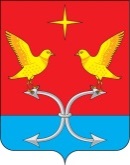     РОССИЙСКАЯ ФЕДЕРАЦИЯОРЛОВСКАЯ    ОБЛАСТЬКОРСАКОВСКИЙ РАЙОН АДМИНИСТРАЦИЯ  КОРСАКОВСКОГО СЕЛЬСКОГО ПОСЕЛЕНИЯПОСТАНОВЛЕНИЕ__________ 2021год           			                     № _____с. КорсаковоО признании утратившим силу постановления администрацииКорсаковского сельского поселения                                                                Корсаковского  района Орловской области	В целях поддержания в актуальном состоянии нормативной правовой базы сельского поселения, администрация Корсаковского сельского поселения   п о с т а н о в л я е т:	1. Признать утратившим силу:	- постановление администрации Корсаковского  сельского поселения Корсаковского района Орловской области от 01 февраля  2019 года № 10            «Положение  о порядке реализации правотворческой инициативы граждан              в  Корсаковском  сельском поселении Корсаковского района Орловской области». 2. Настоящее постановление  обнародовать в установленном порядке            и разместить на официальном  сайте администрации Корсаковского района (www.корсаково57.рф). Глава Корсаковского сельского поселения                                                                        А. А. Савин